ชุดแต่งกายประจำชาติของประเทศสมาชิกในอาเซียนโดย วิจิตรา  ประยูรวงษ์บรรณารักษ์ชำนาญการ	ชุดแต่งกายประจำชาติ (National Costumes) เป็นการแสดงถึงความเป็นชาติผ่านเครื่องแต่งกายที่ได้ออกแบบมาให้มีลักษณะเฉพาะ เป็นเอกลักษณ์ ประชาชนในแต่ละประเทศจะมีการแต่งกายที่แตกต่างกันออกไปตามลักษณะขนบธรรมเนียมประเพณี วัฒนธรรม และสภาพแวดล้อม ในบทความนี้จะขอนำเสนอชุดแต่งกายประจำชาติของประเทศสมาชิกในอาเซียน ดังนี้การแต่งกายของชาวบรูไน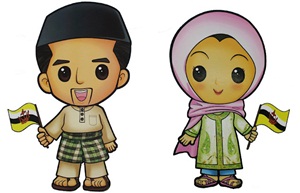 	สำหรับชุดของผู้ชาย เรียกว่า บาจู มลายู (Baju Melayu) ส่วนของชุดผู้หญิงเรียกว่า บาจู กุรุง (Baja Kurung) คล้ายกับชุดประจำชาติของประเทศมาเลเซีย ผู้หญิงบรูไนจะแต่งกายด้วยเสื้อผ้าที่มีสีสันสดใสโดยมากมักจะเป็นเสื้อผ้าที่คลุมร่างกายตั้งแต่ศีรษะจรดเท้า ส่วนผู้ชายจะแต่งกายด้วยเสื้อแขนยาว ตัวเสื้อยาวถึงหัวเข่า นุ่งกางเกงขายาวแล้วนุ่งโสร่ง เป็นการสะท้อนวัฒนธรรมสังคมแบบอนุรักษ์นิยม เพราะบรูไนเป็นประเทศมุสลิม จึงต้องแต่งกายมิดชิดและสุภาพเรียบร้อยการแต่งกายของชาวกัมพูชา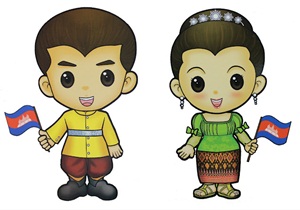 	ซัมปอต (Sampot) หรือผ้านุ่งกัมพูชา เป็นเครื่องแต่งกายประจำชาติของประเทศกัมพูชา สำหรับชุดผู้หญิง ซึ่งมีความคล้ายคลึงกับผ้านุ่งของประเทศลาวและไทย สำหรับผู้ชายนั้นมักสวมใส่เสื้อที่ทำจากผ้าไหมหรือผ้าฝ้ายทั้งแขนสั้นและแขนยาว พร้อมทั้งสวมกางเกงขายาว ทั้งนี้ซัมปอตมีหลายแบบซึ่งจะแตกต่างกันไปตามชนชั้นทางสังคมของชาวกัมพูชา ถ้าใช้ในชีวิตประจำวัน จะใช้วัสดุราคาไม่สูง นิยมทำลวยลายตามขวาง  ถ้าเป็นชนิดหรูหราจะทอด้ายเงินและด้ายทองการแต่งกายของชาวอินโดนีเซีย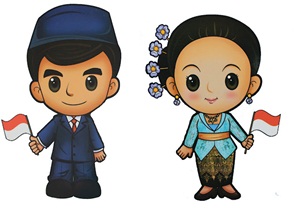 	เกบาย่า (Kebaya) เป็นชุดประจำชาติของประเทศอินโดนีเซีย สำหรับผู้หญิง มีลักษณะเป็นเสื้อแขนยาว ผ่าหน้า กลัดกระดุม ตัวเสื้อจะมีสีสันสดใส ปักฉลุเป็นลายลูกไม้ ส่วนผ้าถุงที่ใช้จะเป็นผ้าถุงแบบบาติกสำหรับการแต่งกายของผู้ชายมักจะสวมใส่เสื้อแบบบาติกและนุ่งกางเกงขายาว หรือ เตลุก เบสคาพ (Teluk Beskap) ซึ่งเป็นการแต่งกายแบบผสมผสานระหว่างเสื้อคลุมสั้นแบบชวาและโสร่ง และนุ่งโสร่งเมื่ออยู่บ้านหรือประกอบพิธีละหมาดที่มัสยิดการแต่งกายของชาวลาว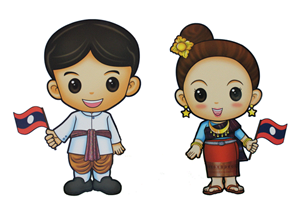 	ผู้หญิงลาวจะนุ่งผ้าซิ่นทอลาย และเสื้อแขนยาวทรงกระบอก และมีสไบเฉียงพาดไหล่ สำหรับผู้ชายมักแต่งกายแบบสากลหรือนุ่งโจงกระเบน สวมเสื้อชั้นนอกกระดุมเจ็ดเม็ดคล้ายเสื้อพระราชทานของไทยการแต่งกายของชาวมาเลเซีย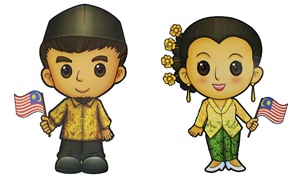 	สำหรับชุดของผู้ชาย เรียกว่า บาจู มลายู (Beju Melayu) ประกอบด้วยเสื้อแขนยาวและกางเกง  ขายาวที่ทำจากผ้าไหม ผ้าฝ้ายหรือโพลีเอสเตอร์ที่มีส่วนผสมของผ้าฝ้าย สำหรับชุดของผู้หญิง เรียนกว่า บาจูกุรุง (Baja Kurung) ประกอบด้วยเสื้อคลุมแขนยาวและกระโปรงยาวการแต่งกายของชาวฟิลิปปินส์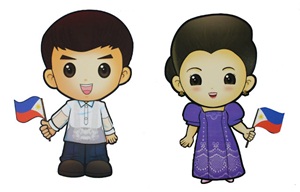 	ผู้ชายจะนุ่งกางเกงขายาวและสวมเสื้อที่เรียกว่า บารองตากาล็อก (Barong Tagalog) ซึ่งตัดเย็บด้วยผ้าใยสัปปะรด มีบ่า คอตั้ง แขนยาว ที่ปลายแขนเสื้อที่ข้อมือจะปักลวดลาย ส่วนผู้หญิงนุ่งกระโปรงยาว ใส่เสื้อแขนสั้นจับจีบยกตั้งขึ้นเหนือไหล่คล้ายปีกผีเสื้อ เรียกว่า บาลินตาวัก (Balintawak)การแต่งกายของชาวสิงคโปร์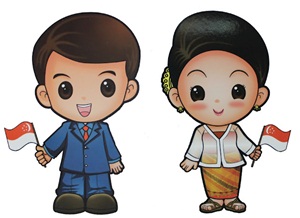 	สิงคโปร์ไม่มีชุดประจำชาติเป็นของตนเอง เนื่องจากประเทศสิงคโปร์แบ่งออกเป็น 4 เชื้อชาติหลัก ได้แก่ จีน มาเลย์ อินเดีย และชาวยุโรป ซึ่งแต่ละเชื้อชาติก็มีชุดประจำชาติเป็นของตนเอง เช่น ผู้หญิงมลายูในสิงคโปร์ จะใส่ชุดเกบาย่า (Kebaya) ตัวเสื้อจะมีสีสันสดใส ปักฉลุเป็นลายลูกไม้ หากเป็นชาวจีน ก็จะสวมเสื้อแขนขาว คอจีน เสื้อผ่าหน้าซ่อนกระดุม สวมกางเกงขายาว โดยเสื้อจะใช้ผ้าสีเรียบหรือผ้าแพรจีนก็ได้การแต่งกายของชาวไทย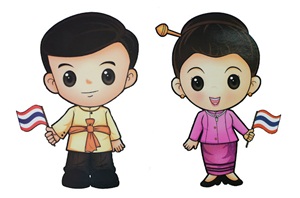 	สำหรับชุดประจำชาติอย่างเป็นทางการของไทย รู้จักกันในนามว่า "ชุดไทยพระราชนิยม" โดยชุดประจำชาติสำหรับสุภาพบุรุษ จะเรียกว่า "เสื้อพระราชทาน" 	สำหรับสุภาพสตรีจะเป็นชุดไทยที่ประกอบด้วยสไบเฉียง ใช้ผ้ายกมีเชิงหรือยกทั้งตัว ซิ่นมีจีบยกข้างหน้า มีชายพกใช้เข็มขัดไทยคาด ส่วนท่อนบนเป็นสไบ จะเย็บให้ติดกับซิ่นเป็นท่อนเดียวกัน หรือจะมีผ้าสไบห่มต่างหากก็ได้ เปิดบ่าข้างหนึ่ง ชายสไบคลุมไหล่ ทิ้งชายด้านหลังยาวตามที่เห็นสมควร ความสวยงามอยู่ที่เนื้อผ้าการเย็บและรูปทรงของผู้ที่สวม ใช้เครื่องประดับได้งดงามสมโอกาสในเวลาค่ำคืน
	ชุดไทยพระราชนิยม แบ่งออกเป็น 8 ประเภท ได้แก่ ชุดไทยเรือนต้น ชุดไทยจิตรลดา ชุดไทยอมรินทร์ ชุดไทยบรมพิมาน ชุดไทยจักรี ชุดไทยจักรพรรดิ ชุดไทยดุสิต และชุดไทยศิวาลัยการแต่งกายของชาวเวียดนาม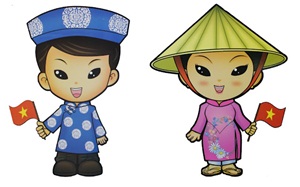 	อ่าวหญ่าย (Ao dai) เป็นชุดประจำชาติของประเทศเวียดนามที่ประกอบไปด้วยชุดผ้าไหมที่พอดีตัวสวมทับกางเกงขาวยาวซึ่งเป็นชุดที่มักสวมใส่ในงานแต่งงานและพิธีการสำคัญของประเทศ มีลักษณะคล้ายชุดกี่เพ้าของจีน ในปัจจุบันเป็นชุดที่ได้รับความนิยมจากผู้หญิงเวียดนาม ส่วนผู้ชายเวียดนามจะสวมใส่ชุดอ่าวหญ่ายในพิธีแต่งงาน หรือพิธีศพการแต่งกายของชาวพม่า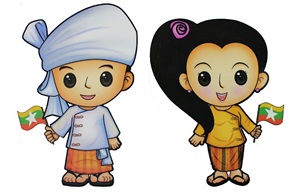 	ลองยี (Longyi) เป็นชุดแต่งกายประจำชาติของประเทศพม่า โดยมีการออกแบบในรูปทรงกระบอก มีความยาวจากเอวจรดปลายเท้า เป็นผ้าโสร่งนุ่งทั้งผู้ชายและผู้หญิง ในวาระพิเศษต่าง ๆ  ผู้ชายจะใส่เสื้อเชิ้ตคอปกจีนแมนดารินและเสื้อคลุมไม่มีปก บางครั้งจะใส่ผ้าโพกศีรษะที่เรียกว่า กองบอง (Guang Baung) ส่วนผู้หญิงพม่าจะใส่เสื้อติดกระดุมหน้าเรียกว่า ยินซี (Yinzi) หรือเสื้อติดกระดุมข้างเรียกว่า ยินบอน (Yinbon) -------------------------------------------------------------------------------------------------------------------------------บรรณานุกรมกฎชนก  สุขสถิต. (2555).  สังคม วัฒนธรรม ประชาคมอาเซียน 10 ชาติ. กรุงเทพฯ : แสงดาว.การแต่งกายของประเทศสมาชิกอาเซียน. [ออนไลน์]. วันที่ค้นข้อมูล 12 กุมภาพันธ์ 2556. เข้าถึงได้จาก 	http://www.nwvoc.ac.th/asean/Asean_Dress.html  ฝ่ายวิชาการเอ็กซเปอร์เน็ท. (2555). อาเซียน 360 องศา. กรุงเทพฯ : บิสคิต.